Mail an:  info@younion-vorarlberg.atAnmeldung Frühjahrs-Kreuzfahrt 2024
Samstag 15. bis Sonntag 22. Juni 2024 (8 Tage)
younion_Mitglied Nr:            	 	  Datum:       Ich melde mich verbindlich zur Kreuzfahrt des FKV younion _ Vorarlberg an und reserviere:
(gewünschte Variante bitte mit X markieren)Kabine zur Einzelnutzung  – ich interessier mich für eine *)Sonstiges – willst uns noch etwas mitteilen oder hast sonstige WünscheBitte beachte unsere Hinweise bezüglich einer Reisestornoversicherung. 
(z.B. VORSORGE Reisestorno oder Versicherung über eine
VISA / MASTERCARD – Details im Programmfolder)Detail zu Teilnehmer:In 1:		Detail zu Teilnehmer:In 1:*) 	Sunshine-Tours hat ein „Balkonkabinen-Spezial“ angeboten. Deshalb macht es keinen Sinn die Innen- und Aussenkabine anzubieten. Aufgrund des „Spezial-Angebotes“ sind die Balkonkabinen günstiger! 
Bei Anfragen zu Einzelkabinen ist zu beachten, dass diese – bevor die Buchung fix ist –
von COSTA Rückbestätigt werden müssen. Datenschutzhinweis
Alle uns bekannt gegebenen Daten verwenden wir ausschließlich für die Organisation dieser Veranstaltung/Reise und diese werden anschließend gelöscht. Die Daten werden im Rahmen der gesetzlichen Bestimmungen bei den Hotellerie- bzw. Gastronomiebetrieben für die Gästemeldung und als Nachweis der eingehaltenen 
Coronaregelungen (aktuellen #G-Regeln) vorgelegt.Bildmaterial – Es wird darauf hingewiesen, dass bei Veranstaltungen der younion _ Vorarlberg und des FKV younion _ Vorarlberg Fotos und/oder Videos angefertigt werden. 
Mit der Anmeldung und Teilnahme an der Veranstaltung nehme ich zur Kenntnis, dass Fotografien und Videomaterial, auf denen ich abgebildet bin, zur Berichterstattung in unseren Aussendungen, zu Zwecken der Dokumentation der Veranstaltung und unserer Aktivitäten auf unseren Webseiten und in Sozialen Medien veröffentlicht werden können.Wir empfehlen unseren Mitgliedern – sofern diese noch keine Reisekranken- 
oder -stornoversicherung haben den Abschluss unserer günstigen 
VORSORGE-Jahresversicherungenvorsorge_Top Med Reise (SOS – Jahres-Krankenversicherung) nur € 21,99 für Einzelmitglieder bzw.€ 43,99 für die ganze FamilieKein Höchstalter bei Abschluss dieses Produktes „VORSORGE TOP Med Reise“,
auch nicht bei chronischen Vorerkrankungen.Höhere BergungskostenKinder sind bis zum 20. Geburtstag im Rahmen der Familienprämie gratis versichert.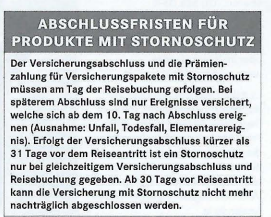 vorsorge_Jahresreiseschutz *) 
Nur € 49,-- für Einzelmitglieder bzw. € 97,--
für die ganze Familie
Storno-/Reiseabbruch-/Reisegepäck und Diebstahlversicherung - gilt auch für Kurse, Seminare und Veranstaltungen – egal wie oft und wohin Sie reisen)Falls du weitere Informationen zu den Reiseversicherungen benötigst, dann schick uns ein kurzes E-Mail wir beraten dich gerneMail an:  fkv@younion-vorarlberg.athttps://www.younion-vorarlberg.at/service-fuer-dich/vorsorge/jahres-reiseversicherungenFreizeit- und Kulturverein 
younion _ VorarlbergPoststraße 2 /3. Stock
6850 DornbirnFamiliennameVornameStraßePLZ / OrtTelefon privat / BüroE-Mail-Adresse:Notfallkontakt – Vorname / Nachname / HandynummerNotfallkontakt – Vorname / Nachname / Handynummer    	Balkonkabine classic  €	1.329,--    	Balkonkabine premium €	1.379,--
    	mit Getränkepaket	€   250,--
            (je Person in der Kabine)    	Einzel-Balkonkabine classic € 2.150,--    	Einzel-Balkonkabine premium € 2.350,-    	mit Getränkepaket	€   250,--
            Vorname:
     Vorname:
     Familienname:
     Familienname:
     Handynummer:
     Handynummer:
     Geburtsdatum:
     Geburtsdatum:
     Geburtsort:
     Geburtsort:
     Nationalität:
     Nationalität:
     Reisepass/Personalausweis Nr.:
     Reisepass/Personalausweis Nr.:
     Reisepass/Personalausweis Ausstellungsort:
     Reisepass/Personalausweis Ausstellungsort:
     Reisepass/Personalausweis Ausstellungsdatum:
     Reisepass/Personalausweis Ausstellungsdatum:
     Reisepass/Personalausweis gültig bis:
     Reisepass/Personalausweis gültig bis:
     COSTA Club  / Nummer:
     COSTA Club  / Nummer:
     Corporate Benefits / Gutscheincode (je Kabine):
     Durch die Inanspruchnahme von Leistungen des Freizeit- und Kulturvereins der younion_Vorarlberg - bewirbt sich das unterzeichnende Gewerkschaftsmitglied gleichzeitig um die Aufnahme in den Verein……………….……………………………….……….
                        Unterschrift	